Saint Paul Federation of TeachersAffiliated with Education Minnesota, AFT-NEA, AFL-CIO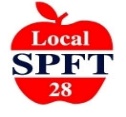 Teacher Appreciation Expense Reimbursement(Please attach receipts to REVERSE side)______________________________________________		___________________________________Name	of person to be Reimbursed					Date Submitted___________________________________________________		Address____________________________________________________		_______________________________________City, State, Zip Code						Charge to:INCOMPLETE OR INACCURATE INFORMATION VOIDS PAYMENT-FORM MUST BE SUBMITTED WITHIN 60 DAYS OF EVENTDate of	# of SPFT   						Description of ExpenseEvent		Members Served		Reimbursement is limited to $1 per SPFT member_______________	  __________________	____________________________________________________________________________									TOTAL TO BE PAID ________________Original, detailed, receipts must be attached to REVERSE side of this voucher.  All events must includenames of participants who attended.  Use attached sheet for reimbursement.I hereby certify that this is a true and correct statement of the expenses I am claiming.						_____________________________________________________________________  						Signature of Person Requesting ReimbursementReturn form within 60 days to:	Saint Paul Federation of Teachers					23 Empire Drive, Suite N100					St. Paul, MN  55103-1856	Phone: 651-222-7303, Fax: 651-222-8948DO NOT WRITE IN SECTION BELOW______________________________________			_______________________________________________________________Date Paid / GL Account #				Signature / Authorization Local Treasurer____________________________________________			________________________________________________________________________Check #							Signature / Authorization Local PresidentTreats for Teacher Appreciation Week – Please return this form with the Reimbursement Form Date: ____________________________Name:________________________________________________________________________________________________________________________________________________________________________________________________________________________________________________________________________________________________________________________________________________________________________________________________________________________________________________________________________________________________________________________________________________________________________________________________________________________________________________________________________________________________________________________________________________________________________________________________________________________________________________________________________________________________________________________________________________________________________________________________________________________________________________________________________________________________________________________________________________________________________________________________________________________________________________________________________________________________________________________________________________________________________________________________________________________________________________________________________________________________________________________________________________________________________________________________________________________________________________________________________________________________________________________________________________________________________________________________________________________________________________________________________________________________________________________________________________________________________________________________________________________________________________________________________________________________________________________________________________________________________________________________________________________________________________